ผู้ที่มีหน้าที่จดทะเบียนพาณิชย์ผู้มีหน้าที่จดทะเบียนพาณิชย์ คือ บุคคลธรรมดาคนเดียว หรือหลายคน (ห้างหุ้นส่วนสามัญ) หรือนิติบุคคลรวมทั้งนิติบุคคลที่ตั้งขึ้นตามกฎหมายต่างประเทศ ที่มาตั้งสำนักงานสาขาในประเทศไทย ซึ่งประกอบกิจการ อันเป็นพาณิชยกิจตามที่กระทรวงพาณิชย์กำหนด พาณิชยกิจที่ต้องจดทะเบียนพาณิชย์รัฐมนตรีว่าการกระทรวงพาณิชย์ได้ออกประกาศให้ผู้ประกอบกิจการดังต่อไปนี้ต้องจดทะเบียนพาณิชย์ 1. ผู้ประกอบกิจการโรงสีข้าวและโรงเลื่อย ที่ใช้เครื่องจักร 2. ผู้ประกอบกิจการขายสินค้าไม่ว่าอย่างใด ๆ      อย่างเดียวหรือหลายอย่าง คิดรวมทั้งสิ้นในวันหนึ่ง ขายได้เป็นเงินตั้งแต่ 20.- บาทขึ้นไป หรือมีสินค้าดังกล่าวไว้เพื่อขาย มีค่ารวมทั้งสิ้นเป็นเงินตั้งแต่ 500.- บาทขึ้นไป 3. นายหน้าหรือตัวแทนค้าต่างซึ่งทำการเกี่ยวกับสินค้าไม่ว่าอย่างใด ๆ อย่างเดียวหรือหลายอย่างก็ตามและสินค้านั้นมีค่ารวมทั้งสิ้น ในวันหนึ่งวันใดเป็นเงินตั้งแต่ 20.- บาทขึ้นไป 4. ผู้ประกอบกิจการหัตถกรรมหรืออุตสาหกรรม         ไม่ว่าอย่างใดๆ อย่างเดียวหรือหลายอย่างก็ตาม และขายสินค้าที่ผลิตได้ คิดราคารวมทั้งสิ้น ในวันหนึ่งวันใดเป็นเงินตั้งแต่ 20.- บาท ขึ้นไปหรือในวันหนึ่งวันใด        มี สินค้าที่ผลิตได้มีราคารวมทั้งสิ้น ตั้งแต่ 500.- บาทขึ้นไป 5. ผู้ประกอบกิจการขนส่งทางทะเล การขนส่งโดย      เรือกลไฟหรือเรือยนต์ประจำทาง การขนส่งโดยรถไฟ การขนส่งโดยรถราง การขนส่งโดยรถยนต์ประจำทาง การขายทอดตลาด การรับซื้อขายที่ดิน การให้กู้ยืมเงิน การรับแลกเปลี่ยน หรือซื้อขายเงินตราต่างประเทศ การซื้อหรือขายตั๋วเงิน การธนาคาร การโพยก๊วน การทำโรงรับจำนำ และการทำโรงแรม 6. ขาย ให้เช่า ผลิต หรือรับจ้างผลิตแผ่นซีดี แถบบันทึกวีดิทัศน์ แผ่นวีดิทัศน์ ดีวีดี หรือแผ่นวีดิทัศน์ ระบบดิจิทัล เฉพาะที่เกี่ยวกับการบันเทิง 7. ขายอัญมณี หรือเครื่องประดับ ซึ่งประดับด้วย     อัญมณี 8. ซื้อขายสินค้าหรือบริการโดยวิธีการใช้สื่ออิเล็กทรอนิกส์ผ่านระบบเครือข่ายอินเตอร์เน็ต บริการอินเตอร์เน็ตให้เช่าพื้นที่ของเครื่องคอมพิวเตอร์แม่ข่ายบริการเป็นตลาดกลางในการซื้อขายสินค้าหรือบริการโดยวิธีการใช้สื่ออิเล็กทรอนิกส์ผ่านระบบเครือข่ายอินเตอร์เน็ต 9. การให้บริการเครื่องคอมพิวเตอร์เพื่อใช้อินเตอร์เน็ต 10. การให้บริการฟังเพลง  และร้องเพลงโดย        คาราโอเกะ 11. การให้บริการเครื่องเล่นเกมส์ 12. การให้บริการตู้เพลง 13. โรงงานแปรสภาพ แกะสลัก และการหัตถกรรมจากงาช้าง การค้าปลีก การค้าส่งงาช้างและผลิตภัณฑ์จากงาช้าง ในกรณีที่ผู้ประกอบกิจการค้าเป็นห้างหุ้นส่วนสามัญ นิติบุคคล ห้างหุ้นส่วนจากัด บริษัทจำกัด ตามประมวลกฎหมายว่าด้วยบริษัทมหาชนจำกัด ประกอบกิจการค้าตาม (1) – (5) จะได้รับการยกเว้น ไม่ต้อง จดทะเบียนพาณิชย์ แต่หากประกอบกิจการค้าตาม (6) – (13) ต้องจดทะเบียนพาณิชย์ด้วย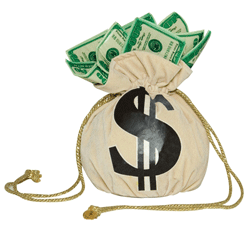 กำหนดระยะเวลาการจดทะเบียนพาณิชย์ ผู้ประกอบการค้าต้องยื่นจดทะเบียนภายใน 30 วัน นับตั้งแต่วันที่เริ่มประกอบกิจการค้า หรือวันที่มีการเปลี่ยนแปลงรายการจดทะเบียน หรือวันเลิกประกอบกิจการค้า หน้าที่ของผู้ประกอบกิจการ1. ต้องแสดงใบทะเบียนพาณิชย์หรือใบแทนใบทะเบียนพาณิชย์ไว้ ณ สำนักงานในที่เปิดเผยและเห็นได้ง่าย 2. ต้องจัดให้มีป้ายชื่อที่ใช้ในการประกอบกิจการไว้หน้าสำนักงานแห่งใหญ่และสำนักงานสาขาโดยเปิดเผยภายในเวลา 30 วันนับแต่วันที่ จดทะเบียนพาณิชย์        ป้ายชื่อให้เขียนเป็นอักษรไทย อ่านง่ายและชัดเจน จะมีอักษรต่างประเทศในป้ายชื่อด้วยก็ได้ และจะต้องตรงกับชื่อที่จดทะเบียนไว้ หากเป็นสำนักงานสาขาจะต้องมีคำว่า "สาขา" ด้วย 3. ต้องไปให้ข้อเท็จจริงเกี่ยวกับรายการจดทะเบียนตามคำสั่งของนายทะเบียน 4. ต้องอำนวยความสะดวกแก่นายทะเบียนและพนักงานเจ้าหน้าที่ ซึ่งเข้าทำการตรวจสอบในสำนักงานของผู้ประกอบกิจการ 5. ถ้าใบทะเบียนพาณิชย์สูญหายหรือชำรุดต้องยื่น            คำร้องขอรับใบแทนใบทะเบียนพาณิชย์ ภายในกำหนด 30 วัน นับแต่วันที่สูญหาย เอกสารประกอบคำขอจดทะเบียน1. สำเนาบัตรประชาชนผู้ประกอบพาณิชยกิจ 2. หนังสือมอบอำนาจ (ถ้ามี) ติดอากรแสตมป์        10 บาท 3. ใบทะเบียนพาณิชย์ฉบับจริง *ใช้ในกรณีเปลี่ยนแปลงรายการหรือแจ้งยกเลิก 4. สำเนาหนังสือสำคัญแสดงการเปลี่ยนชื่อสกุล 5. สำเนาสัญญาเช่าอาคารหรือหนังสือยินยอมให้ใช้ สถานที่ตั้งสำนักงาน ค่าธรรมเนียมการจดทะเบียนพาณิชย์ตั้งใหม่ 				50 บาท เปลี่ยนแปลง ครั้งละ 		20 บาท เลิก 				20 บาท ออกใบแทน ฉบับละ 		30 บาท ตรวจเอกสาร ครั้งละ 		20 บาท คัดสำเนาและรับรองเอกสาร ฉบับละ 30 บาท**************************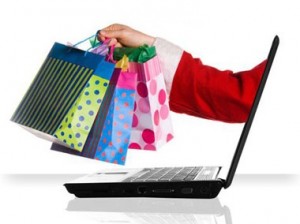 เอกสารประชาสัมพันธ์การจดทะเบียนพาณิชย์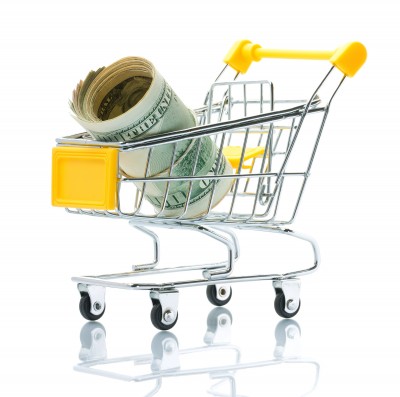                          จัดทำโดย           เทศบาลตำบลเขาพระ            โทร ๐๗๕-๓๗๒๒๑๑